বরাবর,	উপ-পরিচালক (ম্যাজিষ্ট্রেট)	নারী নির্যাতন প্রতিরোধ সেল	মহিলা বিষয়ক অধিদপ্তর	৩৭/৩, ইস্কাটন গার্ডেন রোড, ঢাকা।মহোদয়,	উপরোক্ত বিষয়ের আলোকে আপনার সদয় অবগতি ও প্রয়োজনীয় ব্যবস্থা গ্রহণের জন্য আমি নিম্নস্বাক্ষরকারী বাদী হইয়া “নারী নির্যাতন প্রতিরোধ সেলে” একটি অভিযোগ দায়ের করিলাম। অভিযোগের কারণ নিম্নে পেশ করা হইল। অভিযোগের স্বপক্ষে সংশ্লিষ্ট কাগজপত্র এতদসংগে সংযুক্ত করা হইল।	অতএব, মহোদয় সমীপে বিনীত নিবেদন এই যে, অভিযোগের সুষ্ঠু বিচার করিয়া বাধিত করিবেন।অভিযোগের সংক্ষিপ্ত বিবরণ:বিষয় :........................................................................................................................................................................................................................................................................................................বিনীত নিবেদীকাবিনীত নিবেদীকাতারিখ:তারিখ:স্বাক্ষরস্বাক্ষরবিবাদী/বিবাদীগণের নাম ও ঠিকানা:বিবাদী/বিবাদীগণের নাম ও ঠিকানা:নাম :১। নাম: .....................................................পিতার নাম:    পিতার নাম: ............................................মাতার নাম:    মাতার নাম: ............................................ঠিকানা:    ঠিকানা : .................................................................................................................................................................................................................................................আবেদনকারীর স্বাক্ষরসংযুক্তি : ১। বিবাহের স্বপক্ষে কাবিননামা/প্রমান পত্রের কপি।             ২। জাতীয় পরিচয় পত্র (NID)/জন্ম নিবন্ধন সনদ পত্রের কপি।আবেদন পত্র প্রেরণের ঠিকানা:  cpvaw.dhaka@gmail.comসংযুক্তি : ১। বিবাহের স্বপক্ষে কাবিননামা/প্রমান পত্রের কপি।             ২। জাতীয় পরিচয় পত্র (NID)/জন্ম নিবন্ধন সনদ পত্রের কপি।আবেদন পত্র প্রেরণের ঠিকানা:  cpvaw.dhaka@gmail.comসংযুক্তি : ১। বিবাহের স্বপক্ষে কাবিননামা/প্রমান পত্রের কপি।             ২। জাতীয় পরিচয় পত্র (NID)/জন্ম নিবন্ধন সনদ পত্রের কপি।আবেদন পত্র প্রেরণের ঠিকানা:  cpvaw.dhaka@gmail.comসংযুক্তি : ১। বিবাহের স্বপক্ষে কাবিননামা/প্রমান পত্রের কপি।             ২। জাতীয় পরিচয় পত্র (NID)/জন্ম নিবন্ধন সনদ পত্রের কপি।আবেদন পত্র প্রেরণের ঠিকানা:  cpvaw.dhaka@gmail.com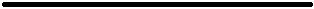 